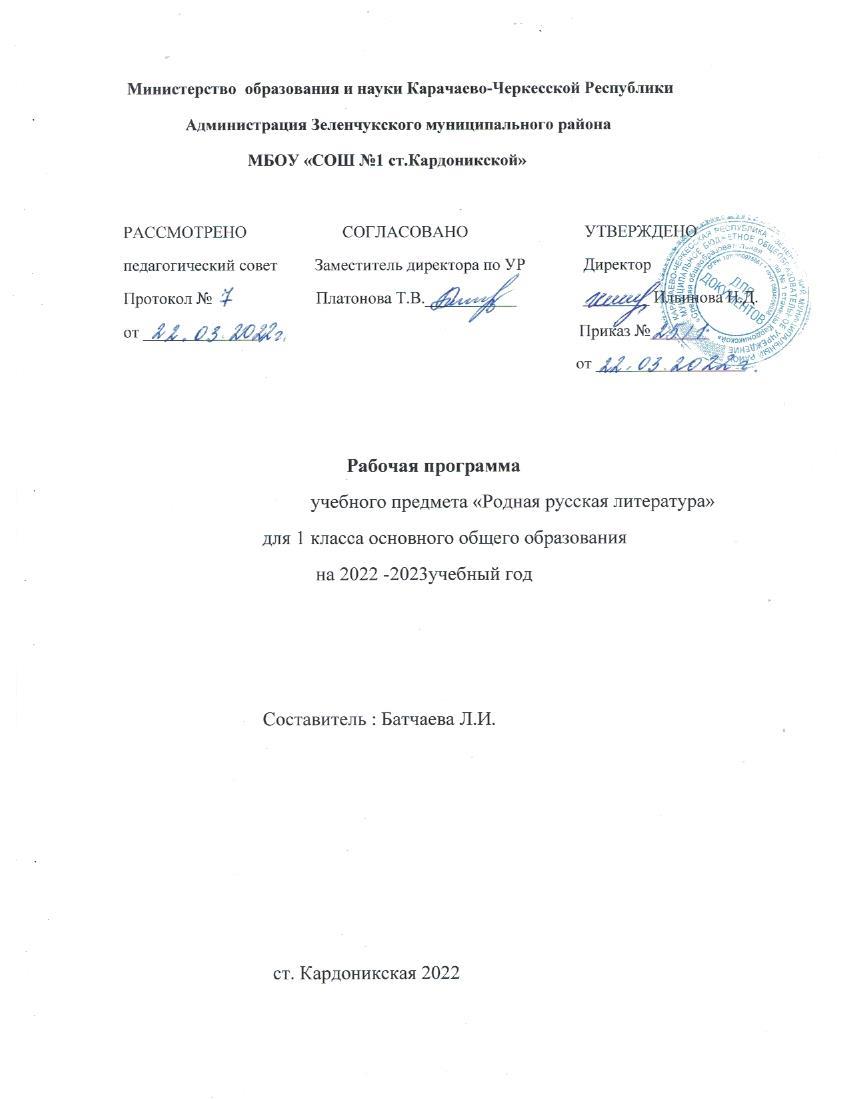 Программа по учебному предмету «Литературное чтение на родном (русском) языке» (предметная область «Родной язык и литературное чтение на родном языке») включает пояснительную записку, содержание обучения, планируемые результаты освоения программы учебного предмета, тематическое планирование. Пояснительная записка отражает общие цели и задачи изучения предмета, а также подходы к отбору содержания, характеристику основных тематических разделов, место учебного предмета «Литературное чтение на родном (русском) языке» в учебном плане.Программа определяет содержание учебного предмета по годам обучения, основные методические стратегии обучения, воспитания и развития обучающихся средствами учебного предмета «Литературное чтение на родном (русском) языке».Планируемые результаты включают личностные, метапредметные результаты за весь период обучения, а также предметные результаты за каждый год обучения. В тематическом планировании описывается программное содержание по выделенным содержательным разделам, раскрывается характеристика деятельности, методы и формы, которые целесообразно использовать при изучении той или иной темы. ПОЯСНИТЕЛЬНАЯ ЗАПИСКАРабочая программа по литературному чтению на родном (русском) языке на уровне начального общего образования подготовлена в соответствии с реализацией Федерального закона от 3 августа 2018 г. № 317-ФЗ «О внесении изменений в статьи 11 и 14 Федерального закона „Об образовании в Российской Федерации” на основе Федерального государственного образовательного стандарта начального общего образования (Приказ Министерства просвещения Российской Федерации от 31.05.2021 г. № 286 «Об утверждении федерального государственного образовательного стандарта начального общего образования», зарегистрирован Министерством юстиции Российской Федерации 05.07.2021 г.  № 64100), Примерной программы воспитания (утверждена решением ФУМО по общему образованию от 2 июня 2020 г.) и с учётом Концепции преподавания русского языка и литературы в Российской Федерации (утверждённой распоряжением Правительства Российской Федерации от 9 апреля 2016 г. № 637-р).ОБЩАЯ ХАРАКТЕРИСТИКА УЧЕБНОГО ПРЕДМЕТА «ЛИТЕРАТУРНОЕ ЧТЕНИЕ НА РОДНОМ (РУССКОМ) ЯЗЫКЕ»Рабочая программа учебного предмета «Литературное чтение на родном (русском) языке» разработана для организаций, реализующих программы начального общего образования. Программа позволит:реализовать в процессе преподавания учебного предмета «Литературное чтение на родном (русском) языке» современные подходы к достижению личностных, метапредметных и предметных результатов обучения, сформулированных в Федеральном государственном образовательном стандарте начального общего образования; определить и структурировать планируемые результаты обучения и содержание учебного предмета «Литературное чтение на родном (русском) языке» по годам обучения в соответствии с ФГОС НОО; Примерной основной образовательной программой начального общего образования (в редакции протокола от 8 апреля 2015 г. № 1/15 федерального учебно-методического объединения по общему образованию); Примерной программой воспитания (одобрена решением федерального учебно-методического объединения по общему образованию, протокол от 2  июня 2020 г. № 2/20);разработать календарно-тематическое планирование с учётом особенностей конкретного класса, используя рекомендованное примерное распределение учебного времени на изучение определённого раздела/темы, а также предложенные основные виды учебной деятельности для освоения учебного материала разделов/тем курса.Содержание программы направлено на достижение результатов освоения основной образовательной программы начального общего образования в части требований, заданных Федеральным государственным образовательным стандартом начального общего образования к предметной области «Родной язык и литературное чтение на родном языке». Программа ориентирована на сопровождение и поддержку курса литературного чтения, входящего в образовательную область «Русский язык и литературное чтение», при этом цели курса литературного чтения на родном (русском) языке в рамках предметной области «Родной язык и литературное чтение на родном языке» имеют свою специфику. В соответствии с требованиями ФГОС НОО к результатам освоения основной образовательной программы по учебному предмету «Литературное чтение на родном языке» курс направлен на формирование понимания места и роли литературы на родном языке в едином культурном пространстве Российской Федерации, в сохранении и передаче от поколения к поколению историко-культурных, нравственных, эстетических ценностей; понимания роли фольклора и художественной литературы родного народа в создании культурного, морально-этического и эстетического пространства субъекта Российской Федерации; на формирование понимания родной литературы как одной из основных национально-культурных ценностей народа, как особого способа познания жизни, как явления национальной и мировой культуры, средства сохранения и передачи нравственных ценностей и традиций, формирования представлений о мире, национальной истории и культуре, воспитания потребности в систематическом чтении на родном языке для обеспечения культурной самоидентификации. В основу курса «Литературное чтение на родном (русском) языке» положена мысль о том, что русская литература включает в себя систему ценностных кодов, единых для национальной культурной традиции. Являясь средством не только их сохранения, но и передачи подрастающему поколению, русская литература устанавливает тем самым преемственную связь прошлого, настоящего и будущего русской национальнокультурной традиции в сознании младших школьников. ЦЕЛИ ИЗУЧЕНИЯ УЧЕБНОГО ПРЕДМЕТА«ЛИТЕРАТУРНОЕ ЧТЕНИЕ НА РОДНОМ (РУССКОМ) ЯЗЫКЕ»Целями изучения предмета «Литературное чтение на родном (русском) языке» являются: 6 воспитание ценностного отношения к русской литературе и русскому языку как существенной части родной культуры; 6 включение обучающихся в культурно-языковое пространство своего народа и приобщение к его культурному наследию и современности, к традициям своего народа; 6 осознание исторической преемственности поколений, своей ответственности за сохранение русской культуры; 6 развитие читательских умений.Достижение данных целей предполагает решение следующих задач:6 формирование основ российской гражданской идентичности, чувства гордости за свою Родину, российский народ и историю России, осознание своей этнической и национальной принадлежности; формирование ценностей многонационального российского общества; 6 воспитание ценностного отношения к историко-культурному опыту русского народа, введение обучающегося в культурноязыковое пространство своего народа; формирование у младшего школьника интереса к русской литературе как источнику историко-культурных, нравственных, эстетических ценностей; 6 формирование представлений об основных нравственно-этических ценностях, значимых для национального русского сознания и отражённых в родной литературе;6 обогащение знаний о художественно-эстетических возможностях русского языка на основе изучения произведений русской литературы;6 формирование потребности в постоянном чтении для развития личности, для речевого самосовершенствования; 6 совершенствование читательских умений понимать и оценивать содержание и специфику различных текстов, участвовать в их обсуждении;6 развитие всех видов речевой деятельности, приобретение опыта создания устных и письменных высказываний о прочитанном.МЕСТО УЧЕБНОГО ПРЕДМЕТА «ЛИТЕРАТУРНОЕ ЧТЕНИЕ НА РОДНОМ (РУССКОМ) ЯЗЫКЕ»  В УЧЕБНОМ ПЛАНЕПрограмма по предмету «Литературное чтение на родном (русском) языке» составлена на основе требований к предметным результатам освоения основной образовательной программы, представленных в Федеральном государственном образовательном стандарте начального общего образования, и рассчитана на общую учебную нагрузку в объёме 135 часов (33 часа в 1 классе и по 34 часа во 2—4 классах). На изучение инвариантной части программы отводится 118 учебных часов. Резерв учебного времени, составляющий 17 учебных часов, отводится на вариативную часть программы, которая предусматривает изучение произведений, отобранных составителями рабочих программ для реализации регионального компонента содержания литературного образования, учитывающего в том числе национальные и этнокультурные особенности народов Российской Федерации. ОСНОВНЫЕ СОДЕРЖАТЕЛЬНЫЕ ЛИНИИ ПРИМЕРНОЙ РАБОЧЕЙ ПРОГРАММЫ УЧЕБНОГО ПРЕДМЕТА «ЛИТЕРАТУРНОЕ ЧТЕНИЕ НА РОДНОМ (РУССКОМ) ЯЗЫКЕ»В программе учебного предмета «Литературное чтение на родном (русском) языке» представлено содержание, изучение которого позволит раскрыть национально-культурную специфику русской литературы; взаимосвязь русского языка и русской литературы с историей России, с материальной и духовной культурой русского народа. Учебный предмет «Литературное чтение на родном (русском) языке» не ущемляет права тех школьников, которые изучают иной родной язык и иную родную литературу, поэтому учебное время, отведённое на изучение данного предмета, не может рассматриваться как время для углублённого изучения основного курса литературного чтения, входящего в предметную область «Русский язык и литературное чтение». Курс предназначен для расширения литературного и культурного кругозора младших школьников; произведения фольклора и русской классики, современной русской литературы, входящие в круг актуального чтения младших школьников, позволяют обеспечить знакомство младших школьников с ключевыми для национального сознания и русской культуры понятиями. Предложенные младшим школьникам для чтения и изучения произведения русской литературы отражают разные стороны духовной культуры русского народа, актуализируют вечные ценности (добро, сострадание, великодушие, милосердие, совесть, правда, любовь и др.).В данной программе специфика курса «Литературное чтение на родном (русском) языке» реализована благодаря: а) отбору произведений, в которых отражается русский национальный характер, обычаи, традиции русского народа, духовные основы русской культуры; б) вниманию к тем произведениям русских писателей, в ко-торых отражается мир русского детства: особенности воспитания ребёнка в семье, его взаимоотношений со сверстниками и взрослыми, особенности восприятия ребёнком окружающего мира; в) расширенному историко-культурному комментарию к произведениям, созданным во времена, отстоящие от современности; такой комментарий позволяет современному младшему школьнику лучше понять особенности истории и культуры народа, а также содержание произведений русской литературы. Как часть предметной области «Родной язык и литературное чтение на родном языке», учебный предмет «Литературное чтение на родном (русском) языке» тесно связан с предметом «Родной язык (русский)». Изучение предмета «Литературное чтение на родном (русском) языке» способствует обогащению речи школьников, развитию их речевой культуры и коммуникативных умений. Оба курса объединяет культурно-исторический подход к представлению дидактического материала, на основе которого выстраиваются проблемно-тематические блоки программы. Каждый из проблемно-тематических блоков включает сопряжённые с ним ключевые понятия, отражающие духовную и материальную культуру русского народа в их исторической взаимосвязи. Ещё одной общей чертой обоих курсов является концентрирование их содержания вокруг интересов и запросов ребёнка младшего школьного возраста, что находит отражение в специфике выбранных произведений. СОДЕРЖАНИЕ УЧЕБНОГО ПРЕДМЕТА «ЛИТЕРАТУРНОЕ ЧТЕНИЕ НА РОДНОМ (РУССКОМ) ЯЗЫКЕ»При определении содержания курса «Литературное чтение на родном (русском) языке» в центре внимания находятся:Важные для национального сознания концепты, существующие в культурном пространстве на протяжении длительного времени — вплоть до современности (например, доброта, сострадание, чувство справедливости, совесть и т. д.). Работа с этими ключевыми понятиями происходит на материале доступных для восприятия учащихся начальной школы произведений русских писателей, наиболее ярко воплотивших национальную специфику русской литературы и культуры. Знакомство с этими произведениями помогает младшим школьникам понять ценности национальной культурной традиции, ключевые понятия русской культуры. Интересы ребёнка младшего школьного возраста: главными героями значительного количества произведений выступают сверстники младшего школьника, через их восприятие обучающиеся открывают для себя представленные в программе культурно-исторические понятия. В программу включены произведения, которые представляют мир детства в разные эпохи, показывают пути взросления, становления характера, формирования нравственных ориентиров; отбор произведений позволяет ученику глазами сверстника увидеть русскую культуру в разные исторические периоды. В программе представлено значительное количество произведений современных авторов, продолжающих в своём творчестве национальные традиции русской литературы, эти произведения близки и понятны современному школьнику. Произведения, дающие возможность включить в сферу выделяемых национально-специфических явлений образы и мотивы, отражённые средствами других видов искусства, что позволяет представить обучающимся диалог искусств в русской культуре. В соответствии с целями изучения предмета «Литературное чтение на родном (русском) языке» и принципами построения курса содержание каждого класса включает два основных раздела: «Мир детства» и «Россия — Родина моя». В каждом разделе выделены тематические подразделы, например, в первом разделе: «Я взрослею», «Я и моя семья», «Я и книги» и др., во втором: «Люди земли Русской», «О родной природе». Произведения каждого раздела находятся друг с другом в отношениях диалога, что позволяет обнаружить существование традиции во времени (традиционность формы произведения, темы или проблемы).Программа предусматривает выбор произведений из предложенного списка в соответствии с уровнем подготовки обучающихся, а также вариативный компонент содержания курса, разработка которого в рабочих программах предполагает обращение к литературе народов России в целях выявления национально-специфического и общего в произведениях, близких по тематике и проблематике. Произведения региональных авторов учителя могут включать в рабочие программы по своему выбору и с учётом национально-культурной специфики региона. ПЕРВЫЙ ГОД ОБУЧЕНИЯ (33 ч)Раздел 1.  Мир детства (24 ч)Я и книги (7 ч) Не красна книга письмом, красна умом Произведения, отражающие первые шаги в чтении. Например:С. А. Баруздин. «Самое простое дело».Л. В. Куклин. «Как я научился читать» (фрагмент).Н. Н. Носов. «Тайна на дне колодца» (фрагмент главы «Волшебные сказки»).Я взрослею (9 ч) Без друга в жизни туго  Пословицы о дружбе.Произведения, отражающие представление о дружбе как нравственно-этической ценности, значимой для национального русского сознания. Например:Н. К. Абрамцева. «Цветы и зеркало». И. А. Мазнин. «Давайте будем дружить друг с другом» ( фрагмент ).С. Л. Прокофьева. «Самый большой друг». Не тот прав, кто сильный, а тот, кто честный Пословицы о правде и честности. Произведения, отражающие традиционные представления о честности как  нравственном ориентире. Например: В. А. Осеева. «Почему?». Л. Н. Толстой. «Лгун».Я фантазирую и мечтаю (6 ч)Необычное в обычномПроизведения, отражающие умение удивляться при восприятии окружающего мира. Например: С. А. Иванов. «Снежный заповедник» (фрагмент).В. В. Лунин. «Я видела чудо».М. М. Пришвин. «Осинкам холодно».А. С. Пушкин. «Ещё дуют холодные ветры».Резерв на вариативную часть программы — 2 ч. Раздел 2. Россия — Родина моя (9 ч)Что мы Родиной зовём (3 ч) С чего начинается Родина?Произведения, отражающие многогранность понятия «Родина». Например: Ф. П. Савинов. «Родное» (фрагмент).П. А. Синявский. «Рисунок».К. Д. Ушинский. «Наше Отечество».О родной природе (4 ч) Сколько же в небе всего происходит Поэтические представления русского народа о солнце, луне, звёздах, облаках; отражение этих представлений в фольклоре и их развитие в русской поэзии и прозе. Например:Русские народные загадки о солнце, луне, звёздах, облаках. И. А. Бунин. «Серп луны под тучкой длинной…»С. В. Востоков. «Два яблока».В. М. Катанов. «Жар-птица». А. Н. Толстой. «Петушки». Резерв на вариативную часть программы — 2 чРаспределённое по классам содержание обучения сопровождается следующим деятельностным наполнением образовательного процесса.Аудирование (слушание)Восприятие на слух и понимание художественных произведений, отражающих национально-культурные ценности, богатство русской речи; умения отвечать на вопросы по воспринятому на слух тексту и задавать вопросы по содержанию воспринятого на слух текста. Чтение Чтение вслух.Постепенный переход от слогового к плавному осмысленному правильному чтению целыми словами вслух (скорость чтения в соответствии с индивидуальным темпом чтения, позволяющим осознать текст). Соблюдение орфоэпических норм чтения. Передача с помощью интонирования смысловых особенностей разных по виду и типу текстов.Чтение про себя. Осознание при чтении про себя смысла доступных по объёму и жанру произведений. Понимание особенностей разных видов чтения.Чтение произведений устного народного творчества: русский фольклорный текст как источник познания ценностей и традиций народа. Чтение текстов художественных произведений, отражающих нравственно-этические ценности и идеалы, значимые для национального сознания и сохраняющиеся в культурном пространстве на протяжении многих эпох: любовь к Родине, веру, справедливость, совесть, сострадание и др. Черты русского национального характера: доброта, бескорыстие, трудолюбие, честность, смелость и др. Русские национальные традиции: единение, взаимопомощь, открытость, гостеприимство и др. Семейные ценности: лад, любовь, взаимопонимание, забота, терпение, почитание родителей. Отражение в русской литературе культуры православной семьи. Мир русского детства: взросление, особенность отношений с окружающим миром, взрослыми и сверстниками; осознание себя как носителя и продолжателя русских традиций. Эмоционально-нравственная оценка поступков героев.Понимание особенностей русской литературы: раскрытие внутреннего мира героя, его переживаний; обращение к нравственным проблемам. Поэтические представления русского народа о мире природы (солнце, поле, лесе, реке, тумане, ветре, морозе, грозе и др.), отражение этих представлений в фольклоре и их развитие в русской поэзии и прозе. Сопоставление состояния окружающего мира с чувствами и настроением человека.Чтение информационных текстов:историко-культурный комментарий к произведениям, отдельные факты биографии авторов изучаемых текстов. Говорение (культура речевого общения)Диалогическая и монологическая речь. Участие в коллективном обсуждении прочитанных текстов, доказательство собственной точки зрения с опорой на текст; высказывания, отражающие специфику русской художественной литературы. Пополнение словарного запаса. Воспроизведение услышанного или прочитанного текста с опорой на ключевые слова, иллюстрации к тексту (подробный, краткий, выборочный пересказ текста). Соблюдение в учебных ситуациях этикетных форм и устойчивых формул‚ принципов общения, лежащих в основе национального речевого этикета.Декламирование (чтение наизусть) стихотворных произведений по выбору учащихся.Письмо (культура письменной речи)Создание небольших по объёму письменных высказываний по проблемам, поставленным в изучаемых произведениях.Библиографическая культураВыбор книг по обсуждаемой проблематике, в том числе с опорой на список произведений для внеклассного чтения, рекомендованных в учебнике. Использование соответствующих возрасту словарей и энциклопедий, содержащих сведения о русской культуре.Литературоведческая пропедевтикаПрактическое использование при анализе текста изученных литературных понятий.Жанровое разнообразие изучаемых произведений: малые и большие фольклорные формы; литературная сказка; рассказ, притча, стихотворение. Прозаическая и поэтическая речь; художественный вымысел; сюжет; тема; герой произведения; портрет; пейзаж; ритм; рифма. Национальное своеобразие сравнений и метафор; их значение в художественной речи.Творческая деятельность обучающихся (на основе изученных литературных произведений)Интерпретация литературного произведения в творческой деятельности учащихся: чтение по ролям, инсценирование; создание собственного устного и письменного текста на основе художественного произведения с учётом коммуникативной задачи (для разных адресатов); с опорой на серию иллюстраций к произведению, на репродукции картин русских художников.ПЛАНИРУЕМЫЕ РЕЗУЛЬТАТЫ ОСВОЕНИЯ ПРОГРАММЫ УЧЕБНОГО ПРЕДМЕТА«ЛИТЕРАТУРНОЕ ЧТЕНИЕ НА РОДНОМ (РУССКОМ) ЯЗЫКЕ» Результаты изучения предмета «Литературное чтения на родном (русском) языке» в составе предметной области «Родной язык и литературное чтение на родном языке» соответствуют требованиям к результатам освоения основной образовательной программы начального общего образования, сформулированным в Федеральном государственном образовательном стандарте начального общего образования. ЛИЧНОСТНЫЕ РЕЗУЛЬТАТЫВ результате изучения предмета «Литературное чтения на родном (русском) языке» у обучающегося будут сформированы следующие личностные результаты, представленные по основным направлениям воспитательной деятельности: гражданско-патриотического воспитания:— становление ценностного отношения к своей Родине — России, в том числе через изучение художественных произведений, отражающих историю и культуру страны;— осознание своей этнокультурной и российской гражданской идентичности, понимание роли русского языка как государственного языка Российской Федерации и языка межнационального общения народов России;— сопричастность к прошлому, настоящему и будущему своей страны и родного края, в том числе через обсуждение ситуаций при работе с художественными произведениями;— уважение к своему и другим народам, формируемое в том числе на основе примеров из художественных п роизведений и фольклора;— первоначальные представления о человеке как члене общества, о правах и ответственности, уважении и достоинстве человека, о нравственно-э тических нормах поведения и правилах межличностных отношений, в том числе отражённых в фольклорных и художественных произведениях; духовно-нравственного воспитания:— признание индивидуальности каждого человека с опорой на собственный жизненный и читательский опыт;— проявление сопереживания, уважения и доброжелательности, в том числе с использованием адекватных языковых средств, для выражения своего состояния и чувств; проявление эмоционально-нравственной отзывчивости, понимания и сопереживания чувствам других людей;— неприятие любых форм поведения, направленных на причинение физического и  морального  вреда  другим  людям (в том числе связанного с использованием недопустимых средств языка);— сотрудничество со сверстниками, умение не создавать конфликтов и находить выходы из спорных ситуаций, в том числе с опорой на примеры художественных произведений; эстетического воспитания:— уважительное отношение и интерес к художественной культуре, восприимчивость к разным видам искусства, традициям и творчеству своего и других народов;— стремление к самовыражению в разных видах художественной деятельности, в том числе в искусстве слова; физического воспитания, формирования культуры здоровья и эмоционального благополучия:— соблюдение правил здорового и безопасного (для себя и других людей) образа жизни в окружающей среде (в том числе информационной) при поиске дополнительной информации;— бережное отношение к физическому и психическому здоровью, проявляющееся в выборе приемлемых способов речевого самовыражения и соблюдении норм речевого этикета и правил общения; трудового воспитания:— осознание ценности труда в жизни человека и общества (в том числе благодаря примерам из художественных произведений), ответственное потребление и бережное отношение к результатам труда, навыки участия в различных видах трудовой деятельности, интерес к различным профессиям, возникающий при обсуждении примеров из художественных произведений; экологического воспитания:— бережное отношение к природе, формируемое в процессе работы с текстами;— неприятие действий, приносящих ей вред; ценности научного познания:— первоначальные представления о научной картине мира, формируемые в том числе в процессе усвоения ряда литературоведческих понятий;— познавательные интересы, активность, инициативность, любознательность и самостоятельность в познании, в том числе познавательный интерес к чтению художественных произведений, активность и самостоятельность при выборе круга чтения. МЕТАПРЕДМЕТНЫЕ РЕЗУЛЬТАТЫВ результате изучения предмета «Литературное чтения на родном (русском) языке» у обучающегося будут сформированы следующие познавательные универсальные учебные действия. Базовые логические действия:— сравнивать различные тексты, устанавливать основания для сравнения текстов, устанавливать аналогии текстов;— объединять объекты (тексты) по определённому признаку;— определять существенный признак для классификации пословиц, поговорок, фразеологизмов;— находить в текстах закономерности и противоречия на основе предложенного учителем алгоритма наблюдения; анализировать алгоритм действий при анализе текста, самостоятельно выделять учебные операции при анализе текстов;— выявлять недостаток информации для решения учебной и практической задачи на основе предложенного алгоритма, формулировать запрос на дополнительную информацию;— устанавливать причинно- следственные связи при анализе текста, делать выводы. Базовые исследовательские действия:— с помощью учителя формулировать цель, планировать изменения собственного высказывания в соответствии с речевой ситуацией;— сравнивать несколько вариантов выполнения задания, выбирать наиболее подходящий (на основе предложенных критериев);— проводить по предложенному плану несложное миниисследование, выполнять по предложенному плану проектное задание;— формулировать выводы и подкреплять их доказательствами на основе результатов проведённого смыслового анализа текста; формулировать с помощью учителя вопросы в процессе анализа предложенного текстового материала;— прогнозировать возможное развитие процессов, событий и их последствия в аналогичных или сходных ситуациях. Работа синформацией:— выбирать источник получения информации: нужный словарь, справочник для получения запрашиваемой информации, для уточнения;— согласно заданному алгоритму находить представленную в явном виде информацию в предложенном источнике: в словарях, справочниках;— распознавать достоверную и недостоверную информацию самостоятельно или на основании предложенного учителем способа её проверки (обращаясь к словарям, справочникам, учебнику);— соблюдать с помощью взрослых (педагогических работников, родителей, законных представителей) правила информационной безопасности при поиске информации в Интернете;— анализировать и создавать текстовую, графическую, видео , звуковую информацию в соответствии с учебной задачей;— понимать информацию, зафиксированную в виде таблиц, схем; самостоятельно создавать схемы, таблицы для представления результатов работы с текстами.К концу обучения в начальной школе у обучающегося формируются коммуникативные универсальные учебные действия. Общение:— воспринимать и формулировать суждения, выражать эмоции в соответствии с целями и условиями общения в знакомой среде;— проявлять уважительное отношение к собеседнику, соблюдать правила ведения диалоги и дискуссии;— признавать возможность существования разных точек зрения;— корректно и аргументированно высказывать своё мнение;— строить речевое высказывание в соответствии с поставленной задачей;— создавать устные и письменные тексты (описание, рассуждение, повествование) в соответствии с речевой ситуацией;— готовить небольшие публичные выступления о результатах парной и групповой работы, о результатах наблюдения, выполненного мини- исследования, проектного задания;— подбирать иллюстративный материал (рисунки, фото, плакаты) к тексту выступления. Совместная деятельность:— формулировать краткосрочные и долгосрочные цели (индивидуальные с учётом участия в коллективных задачах) в стандартной (типовой) ситуации на основе предложенного учителем формата планирования, распределения промежуточных шагов и сроков;— принимать цель совместной деятельности, коллективно строить действия по её достижению: распределять роли, договариваться, обсуждать процесс и результат совместной работы;— проявлять готовность руководить, выполнять поручения, подчиняться, самостоятельно разрешать конфликты;— ответственно выполнять свою часть работы;— оценивать свой вклад в общий результат;— выполнять совместные проектные задания с опорой на предло женные образцы.  К концу обучения в начальной школе у обучающегося формируются регулятивные универсальные учебные действия. Самоорганизация:— планировать действия по решению учебной задачи для получения результата;— выстраивать последовательность выбранных действий. Самоконтроль:— устанавливать причины успеха/неудач учебной деятельности;— корректировать свои учебные действия для преодоления речевых ошибок и ошибок, связанных с анализом текстов;— соотносить результат деятельности с поставленной учебной задачей по анализу текстов;— находить ошибку, допущенную при работе с текстами;— сравнивать результаты своей деятельности и деятельности одноклассников, объективно оценивать их по предложенным критериям.ПРЕДМЕТНЫЕ РЕЗУЛЬТАТЫИзучение учебного предмета «Литературное чтение на родном (русском) языке» в течение четырёх лет обучения должно обеспечить: 6 понимание родной русской литературы как национальнокультурной ценности народа, как особого способа познания жизни, как явления национальной и мировой культуры, средства сохранения и передачи нравственных ценностей и традиций; 6 осознание коммуникативно-эстетических возможностей русского языка на основе изучения произведений русской литературы; 6 осознание значимости чтения родной русской литературы для личного развития; для познания себя, мира, национальной истории и культуры; для культурной самоидентификации; для приобретения потребности в систематическом чтении русской литературы; 6 ориентировку в нравственном содержании прочитанного, соотнесение поступков героев с нравственными нормами, обоснование нравственной оценки поступков героев; 6 овладение элементарными представлениями о национальном своеобразии метафор, олицетворений, эпитетов; 6 совершенствование читательских умений (чтение вслух и про себя, владение элементарными приёмами интерпретации, анализа и преобразования художественных, научно-популярных и учебных текстов);6 применение опыта чтения произведений русской литературы для речевого самосовершенствования (умения участвовать в обсуждении прослушанного/прочитанного текста, доказывать и подтверждать собственное мнение ссылками на текст; передавать содержание прочитанного или прослушанного с учётом специфики текста в виде пересказа, полного или краткого; составлять устный рассказ на основе прочитанных произведений с учётом коммуникативной задачи (для разных адресатов), читать наизусть стихотворные произведения); 6 самостоятельный выбор интересующей литературы, обогащение собственного круга чтения; 6 использование справочных источников для получения дополнительной информации.Предметные результаты по годам обученияК концу обучения в 1 классе обучающийся научится:6 осознавать значимость чтения родной русской литературы для познания себя, мира, национальной истории и культуры;6 владеть элементарными приёмами интерпретации произведений русской литературы; 6 применять опыт чтения произведений русской литературы для речевого самосовершенствования: участвовать в обсуждении прослушанного/прочитанного текста;6 использовать словарь учебника для получения дополнительной информации о значении слова;6 читать наизусть стихотворные произведения по собственному выборуТематическое планированиеТема, раздел курсаПрограммное содержаниеМетоды и формы организации обучения. Характеристика деятельности обучающихсяРАЗДЕЛ 1. МИР ДЕТСТВА (19 ч)РАЗДЕЛ 1. МИР ДЕТСТВА (19 ч)РАЗДЕЛ 1. МИР ДЕТСТВА (19 ч)Я и книги (5 ч1)Не торопись отвечать, торопись слушать Произведения, отражаю- щие детское восприятие услышанных рассказов, сказок, стихов. Например: Е. Н. Егорова. «Детство Александра Пушкина» (глава «Нянины сказки»). Т. А. Луговская. «Как знаю, как помню, как умею» (фрагмент)Слушание текста: восприятие на слух художественных произведений, которые читает учитель или подготовленный ученик, понимание содержания произведения, ответы на вопросы. 6 Чтение вслух: чтение небольших отрывков из произведений целыми словами (скорость чтения в соответствии с индивидуальным темпом чтения, позволяющим осознать текст); выразительное чтение отрывков из стихотворений (работа в группе). 6 Чтение про себя: чтение небольших отрывков из произведений, ответы на вопросы по содержанию; чтение и обсуждение историко-культурной информации, имеющей отношение к прочитанному произведению. 6 Понимание значения незнакомых слов и выражений в тексте с опорой на контекст, морфемную структуру слова и дополнительные источники информации. 6 Характеристика текста художественного произведения: определение ключевых идей произведений, сравнение сюжетов народной и литературной сказок, описывающих похожие события; сравнение прочитанных текстов (работа в группе). 6 Характеристика героев произведения: оценка поступков героя с доказательством своего мнения с опорой на текст. 6 Наблюдение: рассматривание иллюстраций, поиск в тексте отрывков, соответствующих иллюстрациям. 6 Учебный диалог на основе проблемных вопросов к тексту. 6 Внеклассное чтение: выбрать книгу для дополнительного чтения, опираясь на рекомендательный список в учебнике и рассказ учителяЯ взрослею (6 ч)Как аукнется, так и от- кликнется Пословицы об отношении к другим людям. Произведения, отражаю- щие традиционные пред- ставления об отношении к другим людям. Например: В. В. Бианки. «Сова». Л. И. Кузьмин. «Дом с ко- локольчиком»Слушание текста: восприятие на слух художественных произведений, которые читает учитель или подготовлен- ный ученик, понимание содержания произведения, ответы на вопросы. 6 Чтение вслух: чтение небольших отрывков из произведений целыми словами (скорость чтения в соответствии с индиви- дуальным темпом чтения, позволяющим осознать текст); выразительное чтение стихотворения (работа в паре). 6 Чтение про себя: чтение небольших отрывков из произве- дений, ответы на вопросы по содержанию; чтение и обсуждение историко-культурной информации, имеющей отношение к прочитанному произведению6 Понимание значения незнакомых слов и выражений в тексте с опорой на контекст, морфемную структуру слова и дополнительные источники информации. 6 Характеристика текста художественного произведения: определение ключевых идей произведения; объяснение смысла заголовка-пословицы; определение последовательности, в которой появляются персонажи в сказке, например в сказке В. В. Бианки «Сова». 6 Характеристика героев произведения: установление связи между поступками героя и его характером, оценка его поступков с опорой на текст. 6 Творческая работа: чтение сказки по ролям (работа в группе). 6 Наблюдение: рассматривание иллюстраций, поиск в тексте соответствующих иллюстрациям отрывков. 6 Учебный диалог на основе проблемных вопросов к тексту 6 Внеклассное чтение: выбрать книгу для дополнительного чтения, опираясь на рекомендательный список в учебнике и рассказ учителярассматривание иллюстраций, поиск в тексте соответствующих иллюстрациям отрывков. Воля и труд дивные всходы дают Пословицы о труде. Произведения, отражающие представление о трудолюбии как нравственноэтической ценности, значимой для национальногорусского сознания. Напри- мер: Е. А. Пермяк. «Маркел-са- модел и его дети». Б. В. Шергин. «Послови- цы в рассказах»Слушание текста: восприятие на слух художественных произведений, которые читает учитель или подготовленный ученик, понимание содержания произведения, ответы на вопросы. 6 Чтение вслух: чтение небольших отрывков из произведений целыми словами (скорость чтения в соответствии с индивидуальным темпом чтения, позволяющим осознать текст); чтение пословиц, определение их значения (работа в паре). 6 Чтение про себя: чтение небольших отрывков из произве- дений, ответы на вопросы по содержанию; чтение и обсуждение историко-культурной информации, имеющей отношение к прочитанному произведению. 6 Понимание значения незнакомых слов и выражений в тексте с опорой на контекст, морфемную структуру слова и дополнительные источники информации. 6 Характеристика текста художественного произведения: определение ключевых идей произведения; понимание смысла заголовка рассказа. 6 Характеристика героев произведения: поиск в тексте дета- лей, создающих образ героя; установление связи между поступками героя и его характером. 6 Творческая работа: чтение сказки по ролям (работа в группе). 6 Наблюдение: рассматривание иллюстраций, поиск в тексте соответствующих отрывков. 6 Учебный диалог на основе текста. 6 Внеклассное чтение: выбрать книгу для дополнительного чтения, опираясь на рекомендательный список в учебнике и рассказ учителяКто идёт вперёд, того страх не берётПословицы о смелости. Произведения, отражаю- щие традиционные пред- ставления о смелости как нравственном ориентире. Например: С. П. Алексеев. «Медаль». В. В. Голявкин. «Этот мальчикЧтение вслух: чтение небольших отрывков из произведений целыми словами (скорость чтения в соответствии синдивидуальным темпом чтения, позволяющим осознатьтекст); чтение пословиц, определение их значений,соотнесение пословиц и заголовка подраздела (работа впаре).6 Чтение про себя: чтение небольших отрывков из произведений, ответы на вопросы по содержанию; чтение иобсуждение историко-культурной информации, имеющейотношение к прочитанному произведению.6 Характеристика текста художественного произведения:определение ключевых идей произведения.6 Характеристика героев произведения: понимание чувствгероя произведения, поиск выразительных средств языка,помогающих передать эти чувства; анализ причиныпоступка героя, например, на основе рассказаВ. В. Голявкина «Этот мальчик».6 Пересказ отрывка текста с опорой на рисунки (работа вгруппе).6 Учебный диалог на основе текста.6 Внеклассное чтение: выбрать книгу для дополнительногочтения, опираясь на рекомендательный список в учебникеи рассказ учителяЯ и моя семья (4 ч)Семья крепка ладом Произведения, отражающие традиционные представления о семейных ценностях. Например: С. Г. Георгиев. «Стрекот кузнечика». В. В. Голявкин. «Мой до- брый папа» (фрагмент). М. В. Дружинина. «Очень полезный подарок». Л. Н. Толстой. «Отец и сыновья»Слушание текста: восприятие на слух художественных произведений, которые читает учитель или подготовленный ученик, понимание содержания произведения, ответы на вопросы. 6 Чтение вслух: чтение небольших отрывков из произведе- ний целыми словами (скорость чтения в соответствии с индивидуальным темпом чтения, позволяющим осознать текст); чтение пословиц, определение их значений (работа в паре). 6 Чтение про себя: чтение небольших отрывков из произве- дений, ответы на вопросы по содержанию; чтение и обсуждение историко-культурной информации, имеющей отношение к прочитанному произведению. 6 Характеристика текста художественного произведения: определение главной мысли произведения; сравнение двух произведений, определение идеи, которая их объединяет. 6 Характеристика героев произведения: оценка поступков героев с опорой на текст; определение отношения автора к своему герою, подтверждение своих выводов примерами из текста. 6 Творческая работа: чтение диалога по ролям (работа в группе). 6 Наблюдение: рассматривание иллюстраций, поиск в тексте соответствующих отрывков. 6 Учебный диалог на основе текста. 6 Внеклассное чтение: выбрать книгу для дополнительного чтения, опираясь на рекомендательный список в учебнике и рассказ учителя РАЗДЕЛ 2. РОССИЯ — РОДИНА МОЯ (10 ч)Родная страна во все времена сынами сильна (3 ч)Люди земли Русской Художественные биогра- фии выдающихся предста- вителей русского народа. Например: В. А. Бахревский. «Вик- тор Васнецов» (глава «Ря- бово»). М. А. Булатов, В. И. По- рудоминский. «Собирал человек слова… Повесть о В. И. Дале» (фрагмент). М. Л. Яковлев. «Сергий Радонежский приходит на помощь» (фрагмент)6 Слушание текста: восприятие на слух художественныхпроизведений, которые читает учитель или подготовленный ученик, понимание содержания произведения,ответы на вопросы.6 Чтение вслух: чтение небольших отрывков из произведений целыми словами.6 Чтение про себя: чтение небольших отрывков из произведений, ответы на вопросы по содержанию; чтение иобсуждение историко-культурной информации, имеющейотношение к прочитанному произведению.6 Характеристика текста художественного произведения:определение темы и главной мысли произведения; поиски сравнение описаний одного и того же предмета в разныхчастях текста; сопоставление рассказа и стихотворения,объединённых одной темой.6 Характеристика героев произведения: поиск описаниягероя, установление связи между поступками героя и егохарактером; понимание чувств героя, подтверждениесвоих выводов примерами из текста.6 Пересказ отрывка текста от лица одного из героев произведения.Продолжение таблицыЛИТЕРАТУРНОЕ ЧТЕНИЕ НА РОДНОМ (РУССКОМ) ЯЗЫКЕ. 1—4 классы 456 Творческая работа: чтение диалога по ролям (работа вгруппе); составление небольшого рассказа на заданнуютему с опорой на прочитанный текст.6 Учебный диалог на основе текста.6 Внеклассное чтение: выбрать книгу для дополнительногочтения, опираясь на рекомендательный список в учебникеи рассказ учителяНародные праздники, связанные с временами года (3 ч)Хорош праздник после трудов праведных Песни-веснянки. Произведения о праздниках и традициях, связанных с народным календарём. Например: Л. Ф. Воронкова. «Девочка из города» (глава «Праздник весны»). В.  А. Жуковский. «Жаворонок». А. С. Пушкин. «Птичка». И. С. Шмелёв. «Лето Господне» (фрагмент главы «Масленица»)Слушание текста: восприятие на слух художественных произведений, которые читает учитель или подготовленный ученик, понимание содержания произведения, ответы на вопросы. 6 Чтение вслух: чтение небольших отрывков из произведений целыми словами (скорость чтения в соответствии с индивидуальным темпом чтения, позволяющим осознать текст); выразительное чтение фольклорных произведений (например, песен-веснянок) с характерной для них интонацией (работа в группе); выразительное чтение стихотворения. 6 Чтение про себя: чтение небольших отрывков из произведений, ответы на вопросы по содержанию; чтение и обсуждение историко-культурной информации, имеющей отношение к прочитанному произведению. 6 Характеристика текста художественного произведения: определение темы и главной мысли произведения. 6 Характеристика героев произведения: понимание чувств героя, подтверждение своих выводов примерами из текста. Пересказ: подготовка краткого пересказа текста по плану. 6 Наблюдение: рассматривание иллюстраций, поиск в тексте соответствующих отрывков. 6 Учебный диалог на основе текста. 6 Внеклассное чтение: выбрать книгу для дополнительного чтения, опираясь на рекомендательный список в учебнике и рассказ учителяО родной природе (4 ч)К зелёным далям с дет- ства взор приучен Поэтические представле- ния русского народа о по- ле, луге, травах и цветах; отражение этих представ- лений в фольклоре и их развитие в русской поэзии и прозе. Например: Русские народные загадки о поле, цветах. Ю. И. Коваль. «Фарфоро- вые колокольчики». И. С. Никитин. «В чистом поле тень шагает». М. С. Пляцковский. «Ко- локольчик». В. А. Солоухин. «Трава» (фрагмент). Ф. И. Тютчев. «Тихой но- чью, поздним летом…»Слушание текста: восприятие на слух художественных произведений, которые читает учитель или подготовлен- ный ученик, понимание содержания произведения, ответы на вопросы. 6 Чтение вслух: чтение небольших отрывков из произведе- ний целыми словами (скорость чтения в соответствии с индивидуальным темпом чтения, позволяющим осознать текст); выразительное чтение стихотворения. 6 Чтение про себя: чтение небольших отрывков из произве- дений, ответы на вопросы по содержанию; чтение и обсуждение историко-культурной информации, имеющей отношение к прочитанному произведению. 6 Понимание значения незнакомых слов и выражений в тексте с опорой на контекст, морфемную структуру слова и дополнительные источники информации. Характеристика текста художественного произведения:сопоставление тематически близких произведений фольклора и русской литературы; поиск в тексте олицетворения; поиск синонимичных выражений в информационноми художественном текстах; сравнение стихотворений,объединённых одной темой.6 Творческая работа: выразительное чтение по ролямфольклорных произведений, например, загадок в видедиалога (работа в паре).6 Наблюдение: рассматривание репродукций картин,определение, подходит ли предложенная репродукциякартины в качестве иллюстрации к стихотворению,обоснование своего мнения; подбор к рисункам (фотографиям) описаний из текста.6 Учебный диалог на основе текста.6 Проверочная работа.6 Внеклассное чтение: выбрать книгу для дополнительногочтения, опираясь на рекомендательный список в учебникеи рассказ учителяРезерв на вариативную часть программы — 5 ч